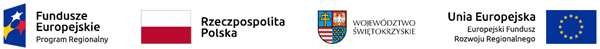 Załącznik nr 3do regulaminu rekrutacji- OŚWIADCZENIE O REZYGNACJI Z UDZIAŁU W PROJEKCIE………………………............................................(Miejscowość, data)OŚWIADCZENIEO REZYGNACJI Z UDZIAŁU W PROJEKCIEJa niżej podpisany(a) ……………………………………………….……. oświadczam, iż dobrowolnie rezygnuje z udziału swojego/mojego dziecka* ………………………..…………………….(podać imię i nazwisko dziecka), w projekcie „Świetlica środowiskowa w Obrazowie” współfinansowanego ze środków Unii Europejskiej w ramach Europejskiego Funduszu Społecznego, Regionalnego Programu Operacyjnego Województwa Świętokrzyskiego na lata 2014-2020 (RPOWŚ 2014-2020). Oś Priorytetowa IX. Włączenie społeczne i walka z ubóstwem Działanie 9.2 Ułatwienie dostępu do wysokiej jakości usług społecznych i zdrowotnych Poddziałanie 9.2.1 Rozwój wysokiej jakości usług społecznychPowód rezygnacji (podanie powód rezygnacji jest dobrowolne, w przypadku braku chęci podania tego powodu prosimy pozostawić nie wypełnione).……………………………………………………………………………………………………………………………………………….………………………………………………………………………………………………………………………………………………..…………………………………………………………….………Podpis Uczestnika/Uczestniczki projektu (w przypadku osoby niepełnoletniej podpis składa Rodzic/opiekun prawny)Strona 1 z 1